Правила перехода через железнодорожные пути и проезда через железнодорожные переездыВо избежание несчастных случаев на железнодорожных путях ЗАПРЕЩАЕТСЯ:
1) Ходить по железнодорожным путям.
2) Переходить и перебегать через железнодорожные пути перед близко идущим поездом, если расстояние до него менее 400 метров.
3) Переходить через железнодорожные пути сразу же после прохода поезда одного направления, не убедившись в отсутствии следования поезда встречного направления.
4) Переходить железнодорожные переезды при закрытом шлагбауме или показании красного сигнала светофора переездной сигнализации.
5) Подлезать под вагонами и перелезать через автосцепки для прохода через путь.
6) Проходить вдоль железнодорожного пути ближе 5 метров от крайнего рельса.
7) Проходить по железнодорожным мостам.
8) Приближаться к лежащему на земле электропроводу на расстояние ближе 8 метров.
• наложение предметов на железнодорожный путь влечёт наложение штрафа на виновных от 2 до 10 базовых величин (ст.18.3 п.1).
• проход по железнодорожным путям в неустановленном месте влечёт наложение штрафа на виновных от 0.2 до 2 базовых величин (ст.18.3 п.5).
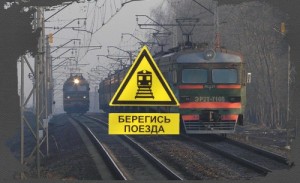 